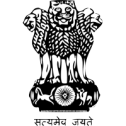 PUBLIC WORKS DEPARTMENT GOVT. OF OFFICE OF THE EXECUTIVE ENGINEERCIVIL BUILDING MAINTENANCE DIVISION M-422P.T.S. MALVIYA NAGAR, NEW DELHI-110017 PH: 26564310, FAX: 26858913Email : eepwddelhim422@gmail.com File No:- DB(23)/	CBMD/M-422 (NCT)/A-1/                                 Dated:- 17.4.14lsok esa]Jh gjh ca'k lgk;d vfHka;rk ,e&4223] fnIlkj] ubZ fnYyhSub:-	Inspection of District Court Complex Saket. vkt fnukad 16-4-2014 dks vkids lkFk dk;Z fufj{k.k fd;k x;k ftlesa fuEufyf[kr dfe;ka ikbZ xbZA1-	dbZ LFkkuks in door closer Bhd ls dk;Z ugha dj jgs gSA2-	W/c block es dbZ wash basin VwVs gq, gS mUgsa rqjar cnyok,A3-	iqjkus rkyks dks cny dj u, rkys yxk, tk jgs gS ysfdu njoktks esa iqjkus hole @Nsn dks can ugh fd;k tk jgk gS ftlls og ns[kus esa xans yxrs gSA4	dksVZ ds eq[; gky ds lh/ks gkFk okyh fnokj ij lhyu fn[kkbZ ns jgh gS bls rqjar tkap dj Bhd djok,A5-	dbZ LFkkuksa ij cksfj;ksa esa txg&2 ij eycs ds <sj iM+s gq, gS bUgs rqjar gVok;sa o fo/kqr Staff }kjk dbZ txgksa ij [kqnkbZ djds feÍh ds <sj Mkys gq, gS mUls lEidZ dj feÍh dks lery djok,aA	bldh fjiksZV ,d lIrkg ds vanj eaM+y dk;kZy; dks nsaA                        (izrki flag)dk;Zikyd vfHk;arkCopy to:-v/kh{k.k vfHk;ark] ,e&42] lq[knso fogkj] ubZ fnYyh dk lwpuk gsrqA     dk;Zikyd vfHk;ark